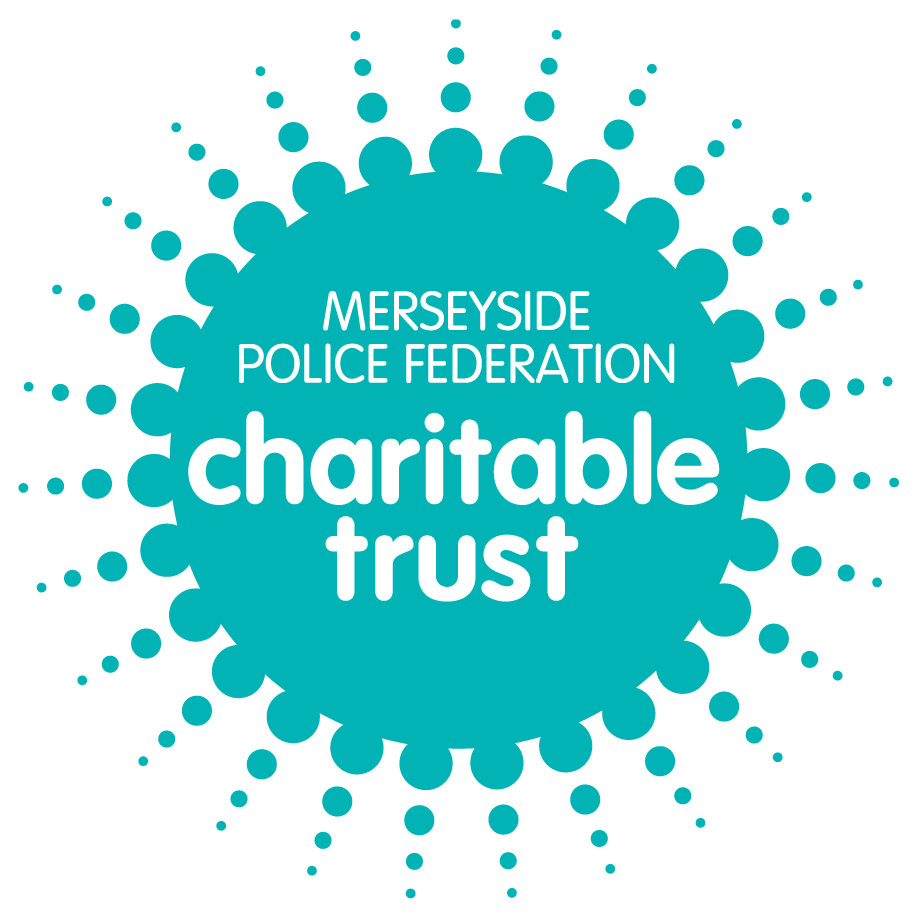 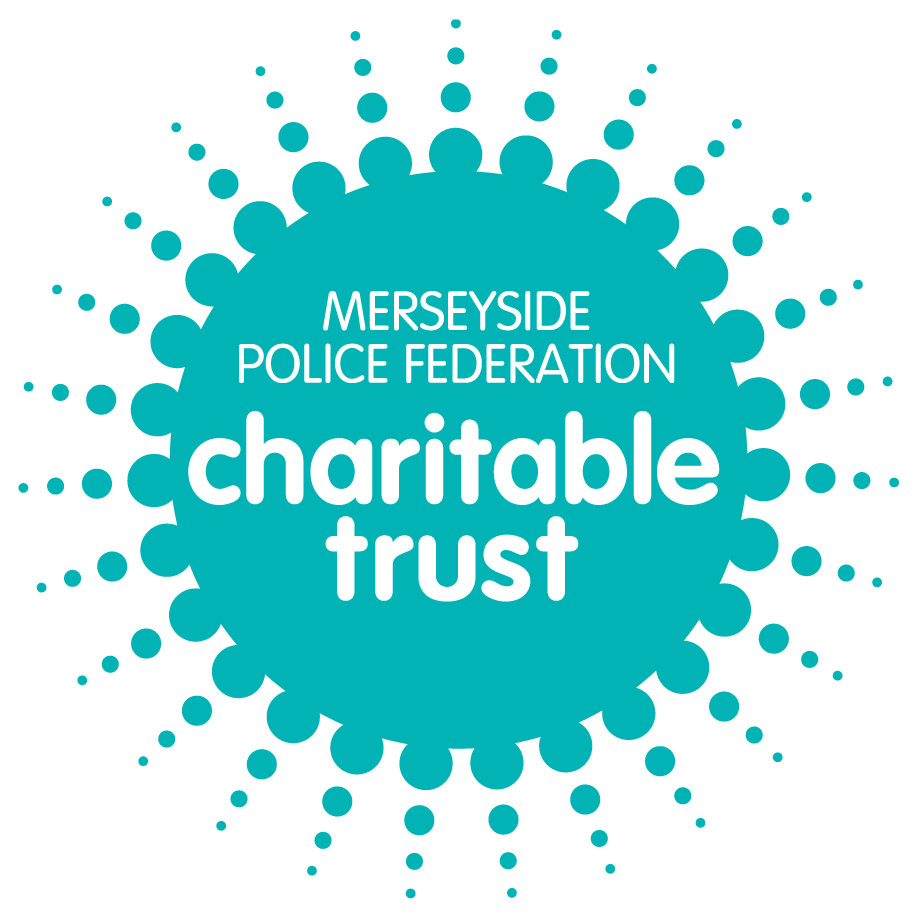 Merseyside Police Federation Charitable Trust LotteryThe Lottery has been established to support the work of Merseyside Police Federation Charitable Trust, run entirely by representatives and staff from the Police Federation the Trust aims to support victims of crime and or violence, assist community activity and groups and enhance the profile of Merseyside Police in the communities we represent. Proceeds from the Lottery, funds monthly charity applications, the Christmas hamper and annual Christmas charity applications. Information on the this can be found on our website Merseyside Police Federation (merpolfed.org.uk), if you would like to make an application. As of 2022 over £600k has been donated to Charity grant applications, other local charities and good causes across Merseyside.The Lottery is just £1 per entry (to a maximum of 5 entries per month) and prizes are £500 and £250 respectively for 1st and 2nd prize draw winners.  Drawn electronically once each month, on or close to the 28th of the month; winners are notified by telephone and announced on our website, anonymously if prefer. (www.merpolfed.org.uk) Please join the lottery below by completing the information and returning the form to deanj@merseyide.polfed.org If you have any queries on this or the charity applications or require further information please do not hesitate to contact Jane by calling the federation office on 0151 259 2535 or email. I wish to join the Merseyside Police Federation Charitable Trust Lottery and request 	 (INSERT 1-5 FOR NUMBER OF ENTRIES) entries at £1.00 per entry and I authorise the relevant sum to be deducted from my salary.I wish to donate to Merseyside Police Federation Charitable Trust and enclose a cheque for the sum of £                             please send to Malvern House, 13 Green Lane, Liverpool L13 7DT.I have donated to Merseyside Police Federation Charitable Trust directly via bank transfer in the sum of £____________ which has been sent to account MPFCT account sort code 05-05-69 account 70940929. Please go to (insert link from Website) and complete a Gift aid form to enable the charity to maximise your donation by claiming an additional 25% from HMRC.  Signed: 	 Collar No:	Print Name:	 Open door No: 	 Date signed:	